        SHRI J.J.T. UNIVERSITY, JHUNJHUNU, RAJASTHAN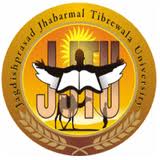 Online national Conference (Multidisciplinary)On“Futuristic Directions in Applied Sciences, Education and Research”Organized By Institute of ScienceDate & Time: July 31st, 2021 [10:00 – 5:00]REGISTRATION FORMEmail ID:   conference@jjtu.ac.in Registration Fee:  1) Research Scholar = Rs. 3000/- 2) Corporate/Industrialist = Rs. 1500/- 3) PG Students = Rs. 200/- and UG Students = Rs. 100/-Bank details for transfer the fee:SHRI JJT UNIVERSITY PHDHDFC BankA/c No- 50200028167665IFSC - HDFC0001312Branch-JhunjhunuType- Current A/cSignatureName:                                                                                             Reg. No. :Designation:Institute/Company:Address:City:									State:Country: 	INDIA						Pin:Mobile No:E-Mail Id:(Tick whichever is applicable)  Whether : Submitting Paper /Presenting Paper/Only Participation:Title of the Paper:Mode of Payment (NEFT or Bank Transfer):Receipt of Online Payment Details: